Después del desarrollo del árbol de vida se solicita llenar cada uno de los ítem que a  continuación se presentan con “tu proyecto el árbol de vida” en el ámbito profesional , una vez terminada la guía confecciona un ppt de tu proyecto de vida profesional.PROYECTO EL ARBOL DE LA VIDA PROFESIONAL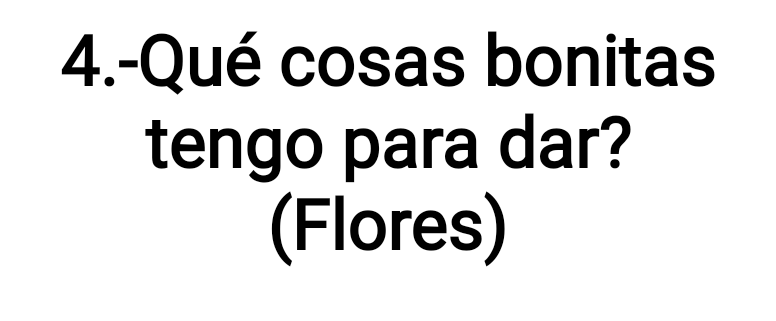 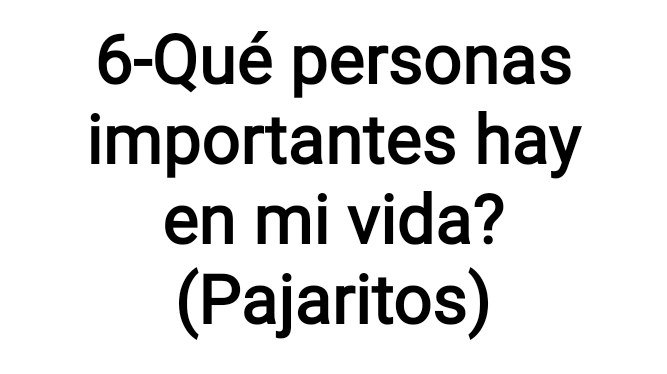 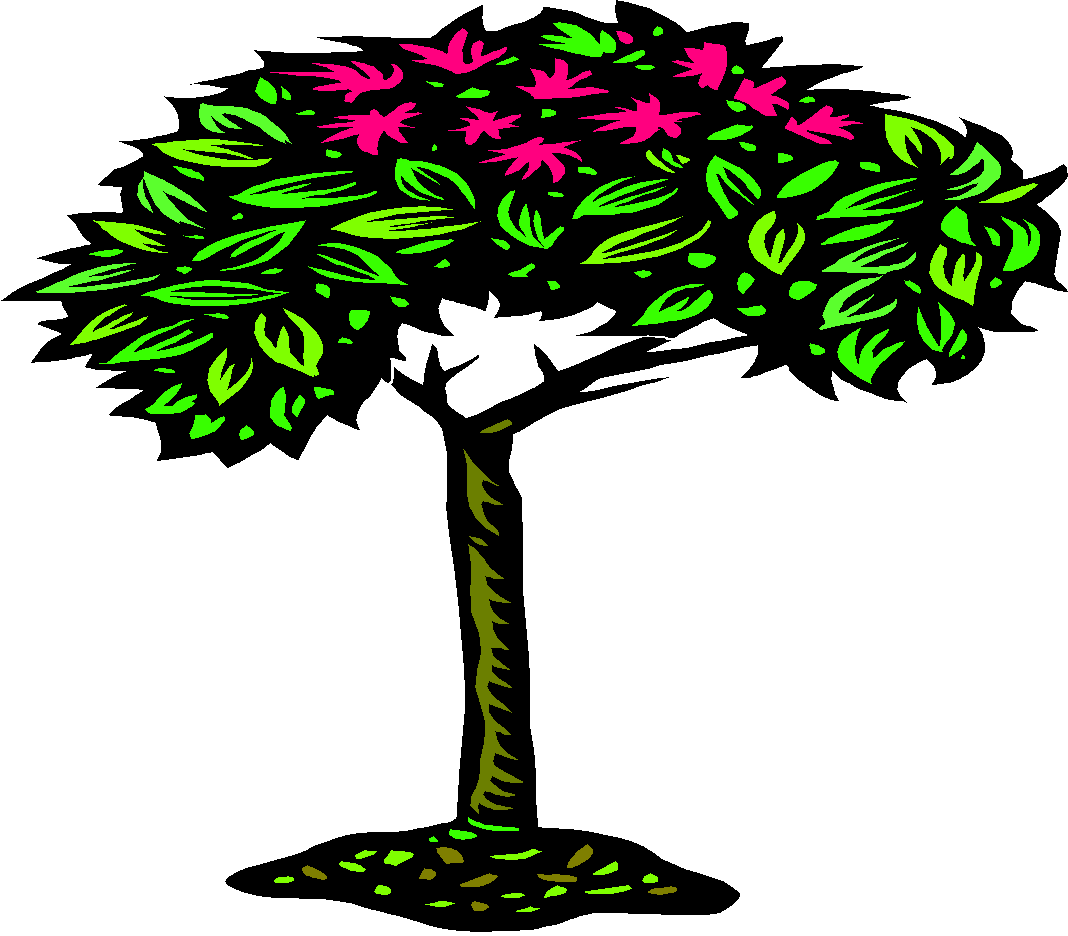 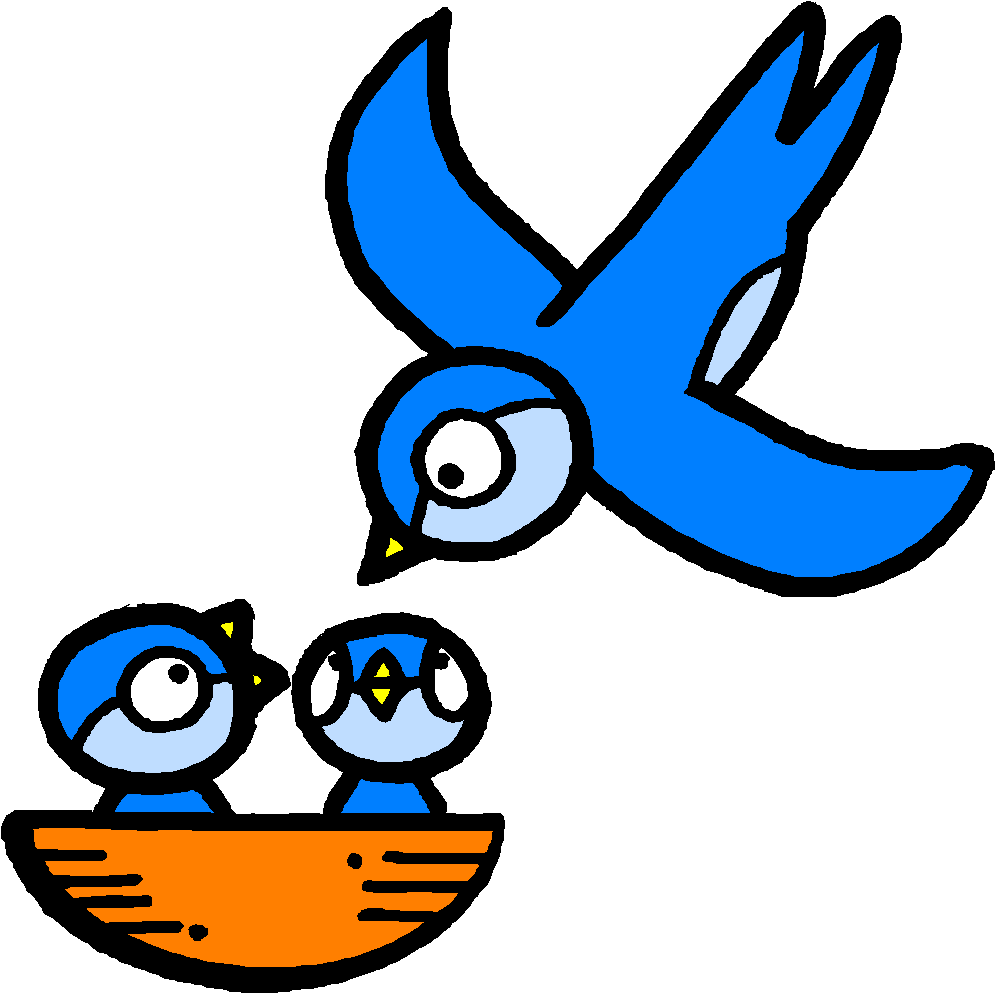 bol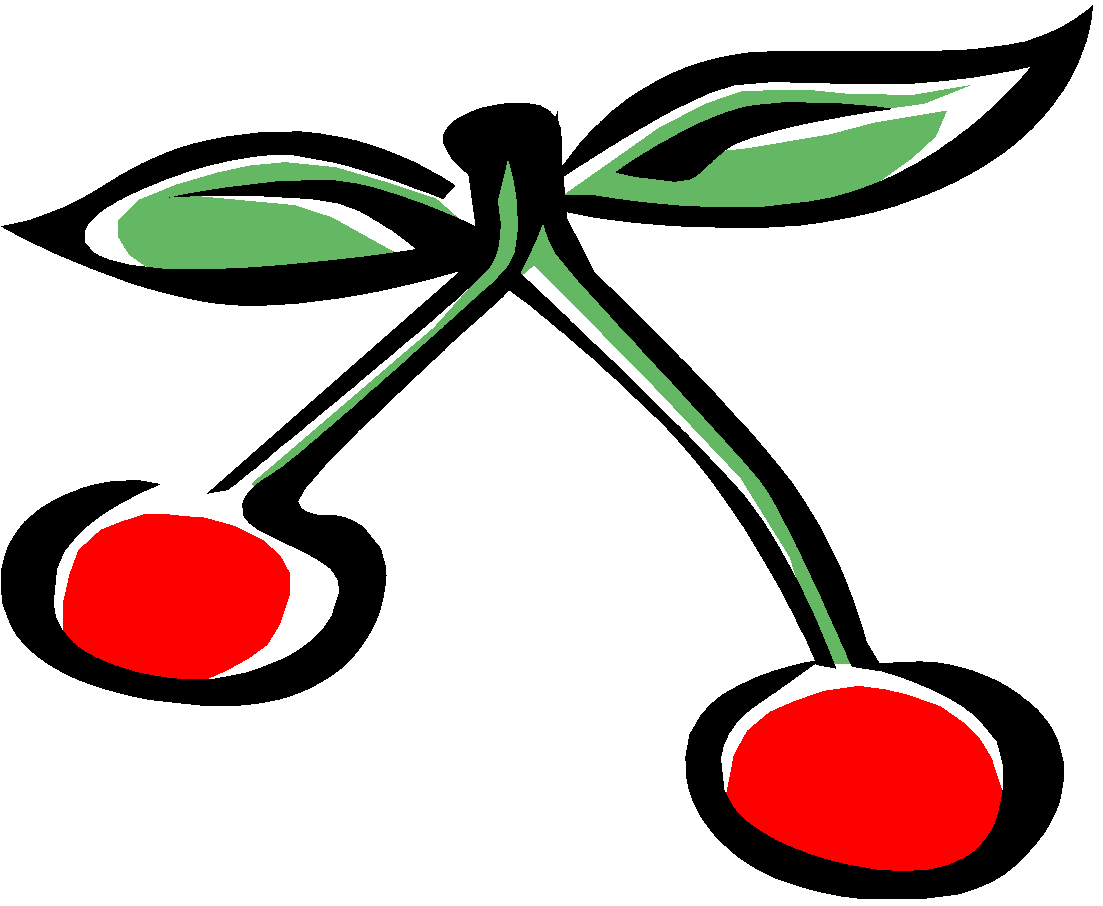 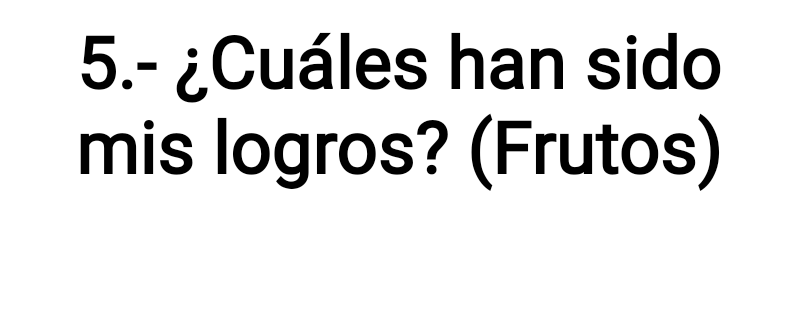 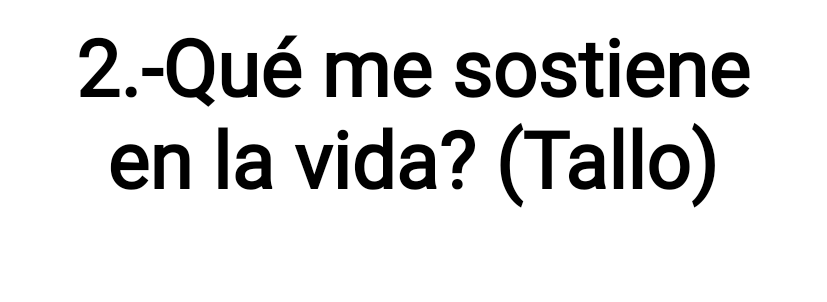 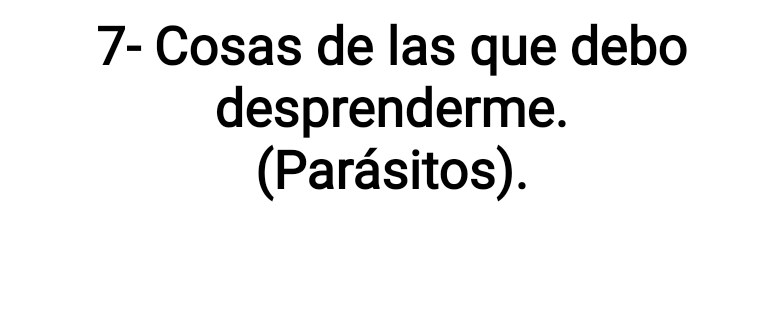 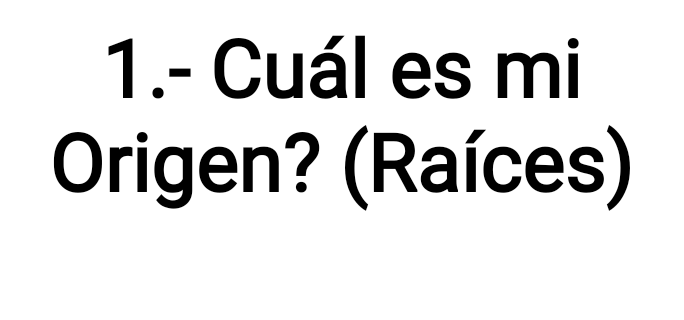 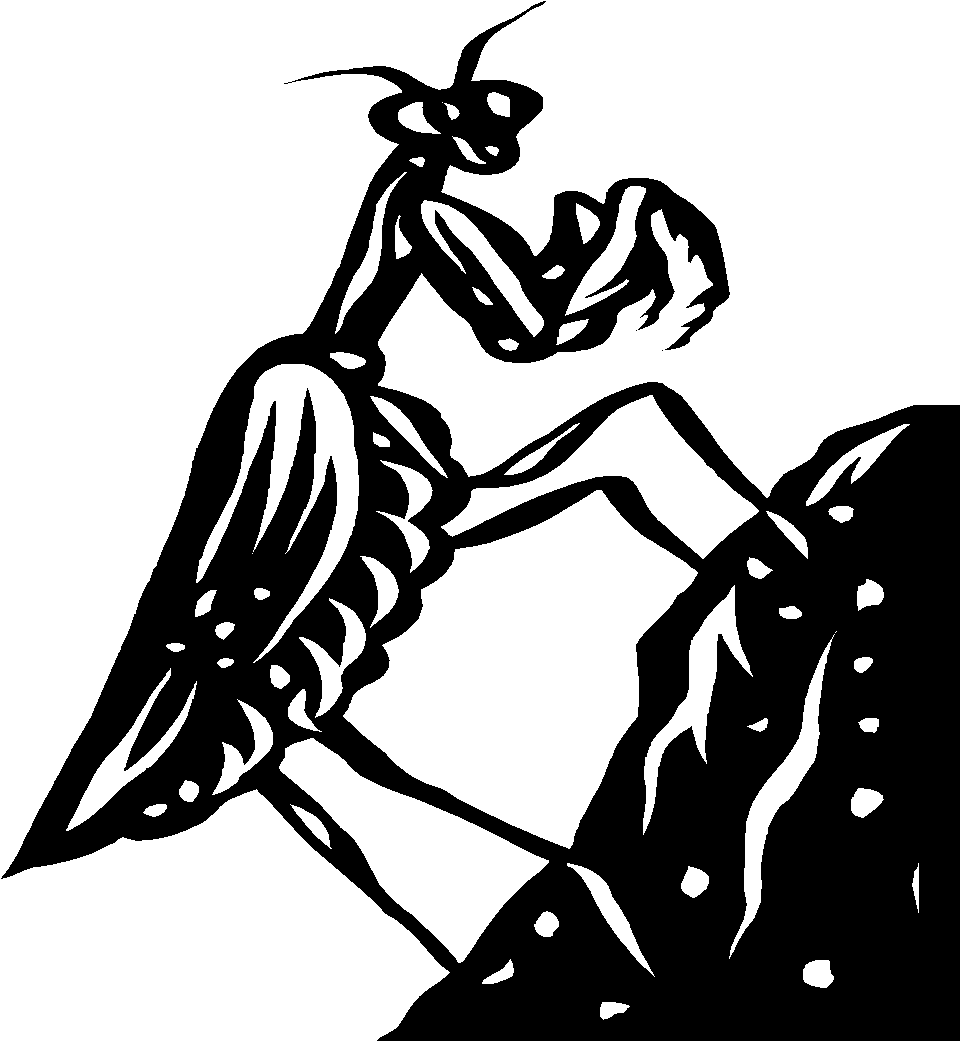 ITEM IDESCRIPCIÓN DE TU ÁRBOL PROFESIONAL 14 PUNTOS1.- Raíces:          Ejemplo; Soy Samantha Bruna y tengo 21 años, nací el 13 de septiembre de 1996 en la comuna del bosque,2.-Tallo: 3.- Ramas y Hojas: 4. Flores:5. Frutos: 6. Pajaritos:7.  Parásitos:             Tus ojos me guían a donde voy   “Vive según el dictado de tu imaginación, no de tu pasado”Stephen R. Covey.ITEM II 8 PUNTOSSUEÑOS Y ANHELOS“Hay hombres que luchan un día y son buenos.Hay hombres que luchan un año y son mejores.Hay quienes luchan muchos años y son muy buenos.Y los hay que luchan toda la vida. Esos son los IMPRESCINDIBLES”Bertoltd Brencht.ITEM III 10 PUNTOS VISIÓN FUTURO“Las cosas son difíciles, simplemente porque no nos atrevemos”Jesús B. Camero.ITEM IV PROYECTO  15 PUNTOSLA CARRERA DE LA VIDA2. Qué ACCIONES o ACTIVIDADES debo realizar para alcanzar mis Metas:3. Qué RECURSOS requiero para lograr mis metas y propósitos:4. Qué OBSTÁCULOS se pueden presentar y cómo los voy a superar:5. ¿Cuál es la RECOMPENSA que espero al realizar mi Proyecto de vida?“Al que vive en esta época e insiste en creer que puede portarse como si viviera en el pasado, le ocurre lo mismo que el que mira hacia atrás y camina hacia delante: Acaba tropezándose y partiéndose la cabeza”César de Echargue.ITEM V 5 PUNTOS Frase PERSONAL que te identifica hoy en día____________________________________________________________________________________________________________________________________________________________________________________________________________Después de analizar sus respuestas  escriba en cinco renglones su perfil de emprendedor con relación  a la formación que se  orienta en clases____________________________________________________________________________________________________________________________________________________________________________________________________________________________________________________________________________________________________________________________________________________Subsector /  EMPRENDIMIENTO Y EMPLEABILIDADGUIIA DE TRABAJO 01 Subsector /  EMPRENDIMIENTO Y EMPLEABILIDADGUIIA DE TRABAJO 01 %  de ExigenciaPuntaje TotalPuntaje TotalPuntaje TotalPuntaje ObtenidoEvaluación Sumativa Coef. 1PROYECTO ÁRBOL DE VIDA PROFESIONAL Evaluación Sumativa Coef. 1PROYECTO ÁRBOL DE VIDA PROFESIONAL %  de ExigenciaPuntaje TotalPuntaje TotalPuntaje TotalPuntaje ObtenidoEvaluación Sumativa Coef. 1PROYECTO ÁRBOL DE VIDA PROFESIONAL Evaluación Sumativa Coef. 1PROYECTO ÁRBOL DE VIDA PROFESIONAL 60%525252Evaluación Sumativa Coef. 1PROYECTO ÁRBOL DE VIDA PROFESIONAL Evaluación Sumativa Coef. 1PROYECTO ÁRBOL DE VIDA PROFESIONAL 60%525252CalificaciónNombres y Apellidos: Curso:Curso:Fecha:Fecha:Fecha:SUEÑOS: ¿Cuáles son mis sueños, aspiraciones o ideales en la vida? ¿Qué es lo que verdaderamente anhelo? (Descríbalos).¿Cuáles realmente puedo realizar? ¿Qué debo hacer para lograrlos?¿Cuál es el trabajo que puedo desarrollar, como un medio para alcanzarlos?CAMBIO: ¿Dedo cambiar algo en mi vida para alcanzar mis sueños? (Escribo los aspectos que debo cambiar).METAS A UN AÑO: METAS A TRES AÑOS:METAS A CINCO AÑOS: PROPÓSITOS: ¿Qué me propongo para lograr mis metas?Estos años serían muy buenos si:1. 2. 3. Recuerdo cuales son mis principales METAS DE VIDA:ACCIONES o ACTIVIDADESA realizarEn CUANTO TIEMPO realizo la acciónFECHA de terminada la acciónDISPONGO de los siguientes Recursos (Propios):Debo CONSEGUIR los siguientes Recursos (Que no tengo):Enumero los posibles OBSTÁCULOS:¿Cómo voy a vencer los obstáculos?